Dodatek č.3 ke Smlouvě o poskytování tiskových služeb
č. 01/2019Uzavřený mezi níže uvedenými smluvními stranami:(dále jen „odběratel"'Uzavírají následující Dodatek č.3 ke Smlouvě o poskytování tiskových služeb č. 01/2019 uzavřené dne 19.09.2019.Dodavatel a odběratel se dále dohodli na rozšíření stávající Smlouvy o další zařízení uvedené v Krycím listě.Ostatní ustanovení Smlouvy o poskytování tiskových služeb zůstávají beze změn. Dodavatel i odběratel obdrží po jednom vyhotovení tohoto dokladu a přílohy č. 1 Krycí list, který je nedílnou součástí tohoto dodatku.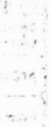 Celkem za zařízení (měsíční pronájem + vzdálená správa Pro Activ:						0,000 Kč              IV. Platební podmínky:              Způsob platby: Bankovním převodemSplatnost:30 dníVšechny ceny jsou bez DPH, není-li uvedeno jinak.    Umístění zařízení:Příloha č. 1: Krycí list k Dodatku č.3Společnost:ARLES, s.r.oSídlo společnosti:Holešovská 429, 763 16 FryštákIČ:25544276DIČ:CZ25544276Zastoupená:Martin Krajča, jednatelBank, spojení:xxxxxxxxxxxxxxxxxxxxxxxxxxxxxZápis v obchodním rejstříku:Krajský soud v Brně, C32123(dále jen „dodavatel")aSpolečnost:Krajská nemocnice T. Bati, a. s.Sídlo společnosti:Havlíčkovo nábřeží 600, 760 01 ZlínIČ:27661989DIČ:CZ27661989Zastoupená:MUDr. Radomír Maráček, předseda představenstva Mgr. Lucie Štěpánové, MBA, členka představenstvaZápis v obchodním rejstříku:B 4437 vedená u Krajského soudu v BrněKontaktní osoba ve věcech plnění smlouvy:xxxxxxxxxxxxxxxxxxxxxxxxxxxxxxxxxxxxxxxxx1. ODBĚRATEL: Krajská nemocnice T.Bati, a.s.Havlíčkovo nábřeží 6001. ODBĚRATEL: Krajská nemocnice T.Bati, a.s.Havlíčkovo nábřeží 600II. DODAVATEL ARLES, s.r.o. Holešovská 4Ž9 76316 Fryšták IČ:25544276DIČ: CZ25544276762 75 Zlín IČ: 27661989DIČ: CZ27661989II. DODAVATEL ARLES, s.r.o. Holešovská 4Ž9 76316 Fryšták IČ:25544276DIČ: CZ25544276Datum vystavení:11.3.2020III. Předmět smlouvy:Krycí list Smlouvy o poskytování tiskových služeb na dobu neurčitouIII. Předmět smlouvy:Krycí list Smlouvy o poskytování tiskových služeb na dobu neurčitouIII. Předmět smlouvy:Krycí list Smlouvy o poskytování tiskových služeb na dobu neurčitoua) podmínkyDoba trvání smlouvy:doba neurčitá | Frekvence plateb: | měsíčně | Zúčtovací období: |	měsíčnědoba neurčitá | Frekvence plateb: | měsíčně | Zúčtovací období: |	měsíčnědoba neurčitá | Frekvence plateb: | měsíčně | Zúčtovací období: |	měsíčně• cena kopie obsahuje: prodlouženou záruku stroje na dobu trvání smlouvy, spotřební materiál (mimo papíru), náhradní díly, práci a dopravu odborně školeného technika, školení obsluhy zařízení po jeho instalaci; cenou za kopii/výtisk se rozumí jednostranné výtisky/kopie do formátu A4 s průměrným pokrytím tisku 5% (v případě barevného tisku/kopie platítoto pokrytí pro každou z barev).• cena kopie obsahuje: prodlouženou záruku stroje na dobu trvání smlouvy, spotřební materiál (mimo papíru), náhradní díly, práci a dopravu odborně školeného technika, školení obsluhy zařízení po jeho instalaci; cenou za kopii/výtisk se rozumí jednostranné výtisky/kopie do formátu A4 s průměrným pokrytím tisku 5% (v případě barevného tisku/kopie platítoto pokrytí pro každou z barev).• cena kopie obsahuje: prodlouženou záruku stroje na dobu trvání smlouvy, spotřební materiál (mimo papíru), náhradní díly, práci a dopravu odborně školeného technika, školení obsluhy zařízení po jeho instalaci; cenou za kopii/výtisk se rozumí jednostranné výtisky/kopie do formátu A4 s průměrným pokrytím tisku 5% (v případě barevného tisku/kopie platítoto pokrytí pro každou z barev).• cena kopie obsahuje: prodlouženou záruku stroje na dobu trvání smlouvy, spotřební materiál (mimo papíru), náhradní díly, práci a dopravu odborně školeného technika, školení obsluhy zařízení po jeho instalaci; cenou za kopii/výtisk se rozumí jednostranné výtisky/kopie do formátu A4 s průměrným pokrytím tisku 5% (v případě barevného tisku/kopie platítoto pokrytí pro každou z barev).b) konfigurace zařízeníb) konfigurace zařízeníNázev stroje:Kyocera Ecosys P2040dn (A4 BW)Výrobní číslo:VCY9616777, VCY9616775, VCY9616792, VCY9616794, VCY9616799, VCY9616791, VCY9X48320, VCY9X48397, VCY9X48315, VCY9X48396Pronajatá výbava:A4 černobílá laser tiskárna, rychlost 40 čb stran/min (A4), přední vstup, 1 kazeta na papír 500 listů, duplex tisk, PS/PCL, EthernetA4 černobílá laser tiskárna, rychlost 40 čb stran/min (A4), přední vstup, 1 kazeta na papír 500 listů, duplex tisk, PS/PCL, EthernetA4 černobílá laser tiskárna, rychlost 40 čb stran/min (A4), přední vstup, 1 kazeta na papír 500 listů, duplex tisk, PS/PCL, EthernetPočet kusů: 10Cena za kopii/výtisk bez papíru:*Černobílé  0,29 KčCena za kopii/výtisk bez papíru:*Černobílé  0,29 KčCena za měsíční pronájem:0,00 KčNázev stroje:Brother DCP-B7520DW (MTF A4 BW)Výrobní číslo:E78288G9N916751, E78288G9N916880Pronajatá výbava:A4 černobílá laser tiskárna, rychlost až 34 čb stran/min (A4), přední vstup, 1 kazeta na papír 500 listů, duplex tisk, PS/PCL, EthernetA4 černobílá laser tiskárna, rychlost až 34 čb stran/min (A4), přední vstup, 1 kazeta na papír 500 listů, duplex tisk, PS/PCL, EthernetA4 černobílá laser tiskárna, rychlost až 34 čb stran/min (A4), přední vstup, 1 kazeta na papír 500 listů, duplex tisk, PS/PCL, EthernetPočet kusů: 2Cena za kopii/výtisk bez papíru:*Černobílé  0,29 KčCena za kopii/výtisk bez papíru:*Černobílé  0,29 KčCena za měsíční pronájem:0,00 KčPlatba za zařízení + Služby ( měsíčně) 0,00 Kč0,00 Periodické platby celkem (měsíčně):Jednorázové platby celkem:0,00 Kč0,00 KčNázev:Krajská nemocnice T.Bati, a.s.Ulice:Havlíčkovo nábřeží 600Město:762 75 ZlínKontaktní osoba:xxxxxxxxxxxxxxxxxxxxxxxxxxxxxxxxxxxxxxxxxxxxxxxxxx